Shpotak YuriyExperience:Position applied for: Chief OfficerDate of birth: 24.09.1987 (age: 30)Citizenship: UkraineResidence permit in Ukraine: YesCountry of residence: UkraineCity of residence: OdessaContact Tel. No: +38 (097) 884-17-28E-Mail: felicson2006@rambler.ruSkype: felikson_U.S. visa: Yes. Expiration date 10.02.2022E.U. visa: NoUkrainian biometric international passport: Not specifiedDate available from: 01.12.2017English knowledge: GoodMinimum salary: 6500 $ per monthPositionFrom / ToVessel nameVessel typeDWTMEBHPFlagShipownerCrewing2nd Officer06.05.2016-30.10.2016MSC BRIANNAContainer Ship-&mdash;2nd Officer14.08.2015-30.01.2016MSC MESSINAContainer Ship-&mdash;2nd Officer26.10.2014-15.04.2015MSC MIA SUMMERContainer Ship-&mdash;2nd Officer21.11.2013-23.05.2014MSC LEAContainer Ship-&mdash;2nd Officer28.03.2013-11.08.2013MSC ASLIContainer Ship-&mdash;2nd Officer11.03.2012-16.09.2012MSC ASLIContainer Ship-&mdash;3rd Officer08.06.2011-08.12.2011MSC MIA SUMMERContainer Ship-&mdash;3rd Officer15.10.2010-22.04.2011MSC LEAContainer Ship-&mdash;3rd Officer11.01.2010-21.06.2010MSC FLORIANAContainer Ship21648-&mdash;3rd Officer10.10.2009-31.12.2009SeverodvinskiyDredger-&mdash;Deck Cadet12.12.2008-07.03.2009MSC ASLIContainer Ship-&mdash;Deck Cadet17.04.2008-27.09.2008MSC ROSA MContainer Ship-&mdash;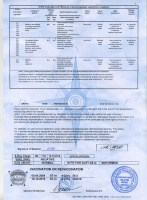 